Publicado en  el 07/02/2017 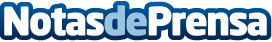 Cinc candidats catalans opten al Premi Europeu de la Prevenció de ResidusEl guardó distingeix iniciatives tenint en compte l’originalitat de la proposta; el caràcter innovador; l’adaptabilitat a d’altres contextos regionals o locals; la mobilització del públic objectiu i la durada. L’Agència de Residus de Catalunya ha presentat les candidatures d’entre les activitats organitzades durant la VIII Setmana Europea de la Prevenció de ResidusDatos de contacto:Nota de prensa publicada en: https://www.notasdeprensa.es/cinc-candidats-catalans-opten-al-premi-europeu_1 Categorias: Cataluña http://www.notasdeprensa.es